ZAŁĄCZNIK NR 1 - Wzór wniosku o dofinansowanie projektu w ramach Pomocy technicznej Regionalnego Programu Operacyjnego Województwa Warmińsko-Mazurskiego na lata 2014-2020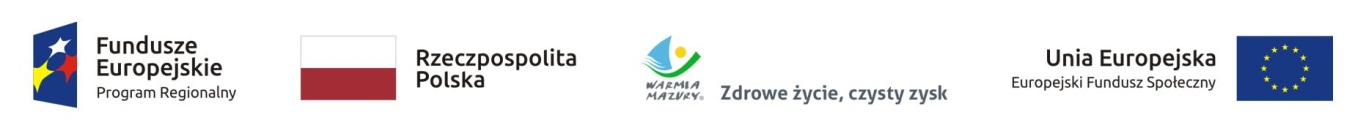 Wniosek o dofinansowanie projektu Pomocy technicznej w ramach Regionalnego Programu Operacyjnego Województwa Warmińsko-Mazurskiego na lata 2014-2020* obowiązek opatrzenia wniosku pieczęcią i podpisem nie dotyczy wniosków składanych w formie elektronicznejZAŁĄCZNIK NR 1 do składanego Wniosku o dofinansowanie projektu Regionalnego Programu Operacyjnego Województwa Warmińsko-Mazurskiego na lata 2014-2020  		IDENTYFIKACJA WNIOSKU O DOFINANSOWANIEIDENTYFIKACJA WNIOSKU O DOFINANSOWANIEIDENTYFIKACJA WNIOSKU O DOFINANSOWANIEData wpływu/nadaniaNumer kancelaryjny wnioskuNumer wniosku o dofinansowanieNumer naboruData rozpoczęcia weryfikacjiData zakończenia weryfikacjiData zatwierdzenia wnioskuData zatwierdzenia wnioskuData zatwierdzenia wnioskuSEKCJA 1 - INFORMACJE O WNIOSKODAWCYSEKCJA 1 - INFORMACJE O WNIOSKODAWCYSEKCJA 1 - INFORMACJE O WNIOSKODAWCYSEKCJA 1 - INFORMACJE O WNIOSKODAWCYSEKCJA 1 - INFORMACJE O WNIOSKODAWCYSEKCJA 1 - INFORMACJE O WNIOSKODAWCYSEKCJA 1 - INFORMACJE O WNIOSKODAWCYSEKCJA 1 - INFORMACJE O WNIOSKODAWCYSEKCJA 1 - INFORMACJE O WNIOSKODAWCYSEKCJA 1 - INFORMACJE O WNIOSKODAWCYSEKCJA 1 - INFORMACJE O WNIOSKODAWCYSEKCJA 1 - INFORMACJE O WNIOSKODAWCYSEKCJA 1 - INFORMACJE O WNIOSKODAWCYSEKCJA 1 - INFORMACJE O WNIOSKODAWCYSEKCJA 1 - INFORMACJE O WNIOSKODAWCYSEKCJA 1 - INFORMACJE O WNIOSKODAWCYSEKCJA 1 - INFORMACJE O WNIOSKODAWCYSEKCJA 1 - INFORMACJE O WNIOSKODAWCY1.1 Nazwa wnioskodawcy 1.1 Nazwa wnioskodawcy 1.1 Nazwa wnioskodawcy 1.1 Nazwa wnioskodawcy 1.1 Nazwa wnioskodawcy 1.1 Nazwa wnioskodawcy 1.1 Nazwa wnioskodawcy 1.1 Nazwa wnioskodawcy 1.1 Nazwa wnioskodawcy 1.1 Nazwa wnioskodawcy 1.1 Nazwa wnioskodawcy 1.1 Nazwa wnioskodawcy 1.1 Nazwa wnioskodawcy 1.1 Nazwa wnioskodawcy 1.1 Nazwa wnioskodawcy 1.1 Nazwa wnioskodawcy 1.1 Nazwa wnioskodawcy 1.1 Nazwa wnioskodawcy Nazwa podmiotu realizującego projektNazwa podmiotu realizującego projektNazwa podmiotu realizującego projektNazwa podmiotu realizującego projektNazwa podmiotu realizującego projektNazwa podmiotu realizującego projektNazwa podmiotu realizującego projektNazwa podmiotu realizującego projektNazwa podmiotu realizującego projektNazwa podmiotu realizującego projektNazwa komórki realizującej projektNazwa komórki realizującej projektNazwa komórki realizującej projektNazwa komórki realizującej projektNazwa komórki realizującej projektNazwa komórki realizującej projektNazwa komórki realizującej projektNazwa komórki realizującej projektPartner wiodącyPartner wiodącyPartner wiodącyPartner wiodącyPartner wiodącyPartner wiodącyPartner wiodącyPartner wiodącyPartner wiodącyPartner wiodącyTak/NieTak/NieTak/NieTak/NieTak/NieTak/NieTak/NieTak/Nie1.2 Informacje teleadresowe wnioskodawcy1.2 Informacje teleadresowe wnioskodawcy1.2 Informacje teleadresowe wnioskodawcy1.2 Informacje teleadresowe wnioskodawcy1.2 Informacje teleadresowe wnioskodawcy1.2 Informacje teleadresowe wnioskodawcy1.2 Informacje teleadresowe wnioskodawcy1.2 Informacje teleadresowe wnioskodawcy1.2 Informacje teleadresowe wnioskodawcy1.2 Informacje teleadresowe wnioskodawcy1.2 Informacje teleadresowe wnioskodawcy1.2 Informacje teleadresowe wnioskodawcy1.2 Informacje teleadresowe wnioskodawcy1.2 Informacje teleadresowe wnioskodawcy1.2 Informacje teleadresowe wnioskodawcy1.2 Informacje teleadresowe wnioskodawcy1.2 Informacje teleadresowe wnioskodawcy1.2 Informacje teleadresowe wnioskodawcyKrajKrajKrajKrajKrajKod pocztowyKod pocztowyKod pocztowyKod pocztowyKod pocztowyMiejscowośćMiejscowośćMiejscowośćMiejscowośćMiejscowośćMiejscowośćMiejscowośćUlica<lista wyboru><lista wyboru><lista wyboru><lista wyboru><lista wyboru><lista wyboru><lista wyboru><lista wyboru><lista wyboru><lista wyboru><lista wyboru><lista wyboru>Nr budynkuNr budynkuNr budynkuNr budynkuNr budynkuNr lokaluNr lokaluNr lokaluNr lokaluNr lokaluNr telefonuNr telefonuNr telefonuNr telefonuNr telefonuNr telefonuNr telefonuNr faksuAdres e-mailAdres e-mailAdres e-mailAdres e-mailAdres e-mailAdres e-mailAdres e-mailAdres e-mailAdres e-mailAdres e-mailAdres e-mailAdres e-mailAdres e-mailAdres e-mailAdres e-mailAdres e-mailAdres e-mailAdres e-mail1.3 Forma prawna wnioskodawcy1.3 Forma prawna wnioskodawcy1.3 Forma prawna wnioskodawcy1.3 Forma prawna wnioskodawcy1.3 Forma prawna wnioskodawcy1.3 Forma prawna wnioskodawcy1.3 Forma prawna wnioskodawcy1.3 Forma prawna wnioskodawcy1.3 Forma prawna wnioskodawcy1.3 Forma prawna wnioskodawcy1.4 Forma własności wnioskodawcy1.4 Forma własności wnioskodawcy1.4 Forma własności wnioskodawcy1.4 Forma własności wnioskodawcy1.4 Forma własności wnioskodawcy1.4 Forma własności wnioskodawcy1.4 Forma własności wnioskodawcy1.4 Forma własności wnioskodawcy<lista wartości zgodna z rozporządzeniem Rady Ministrów z dn. 27.07.1999 r.><lista wartości zgodna z rozporządzeniem Rady Ministrów z dn. 27.07.1999 r.><lista wartości zgodna z rozporządzeniem Rady Ministrów z dn. 27.07.1999 r.><lista wartości zgodna z rozporządzeniem Rady Ministrów z dn. 27.07.1999 r.><lista wartości zgodna z rozporządzeniem Rady Ministrów z dn. 27.07.1999 r.><lista wartości zgodna z rozporządzeniem Rady Ministrów z dn. 27.07.1999 r.><lista wartości zgodna z rozporządzeniem Rady Ministrów z dn. 27.07.1999 r.><lista wartości zgodna z rozporządzeniem Rady Ministrów z dn. 27.07.1999 r.><lista wartości zgodna z rozporządzeniem Rady Ministrów z dn. 27.07.1999 r.><lista wartości zgodna z rozporządzeniem Rady Ministrów z dn. 27.07.1999 r.><lista wartości zgodna z rozporządzeniem Rady Ministrów z dn. 27.07.1999 r.><lista wartości zgodna z rozporządzeniem Rady Ministrów z dn. 27.07.1999 r.><lista wartości zgodna z rozporządzeniem Rady Ministrów z dn. 27.07.1999 r.><lista wartości zgodna z rozporządzeniem Rady Ministrów z dn. 27.07.1999 r.><lista wartości zgodna z rozporządzeniem Rady Ministrów z dn. 27.07.1999 r.><lista wartości zgodna z rozporządzeniem Rady Ministrów z dn. 27.07.1999 r.><lista wartości zgodna z rozporządzeniem Rady Ministrów z dn. 27.07.1999 r.><lista wartości zgodna z rozporządzeniem Rady Ministrów z dn. 27.07.1999 r.>1.5 NIP wnioskodawcy1.5 NIP wnioskodawcy1.5 NIP wnioskodawcy1.5 NIP wnioskodawcy1.5 NIP wnioskodawcy1.5 NIP wnioskodawcy1.5 NIP wnioskodawcy1.5 NIP wnioskodawcy1.5 NIP wnioskodawcy1.5 NIP wnioskodawcy1.6 NIP podmiotu realizującego projekt1.6 NIP podmiotu realizującego projekt1.6 NIP podmiotu realizującego projekt1.6 NIP podmiotu realizującego projekt1.6 NIP podmiotu realizującego projekt1.6 NIP podmiotu realizującego projekt1.6 NIP podmiotu realizującego projekt1.6 NIP podmiotu realizującego projekt1.7 REGON WNIOSKODAWCY1.7 REGON WNIOSKODAWCY1.7 REGON WNIOSKODAWCY1.7 REGON WNIOSKODAWCY1.7 REGON WNIOSKODAWCY1.7 REGON WNIOSKODAWCY1.7 REGON WNIOSKODAWCY1.7 REGON WNIOSKODAWCY1.7 REGON WNIOSKODAWCY1.7 REGON WNIOSKODAWCY1.8 PKD1.8 PKD1.8 PKD1.8 PKD1.8 PKD1.8 PKD1.8 PKD1.8 PKD1.8 PKD1.8 PKD1.9 Możliwość odzyskania VAT1.9 Możliwość odzyskania VAT1.9 Możliwość odzyskania VAT1.9 Możliwość odzyskania VAT1.9 Możliwość odzyskania VAT1.9 Możliwość odzyskania VAT1.9 Możliwość odzyskania VAT1.9 Możliwość odzyskania VAT<lista wyboru><lista wyboru><lista wyboru><lista wyboru><lista wyboru><lista wyboru><lista wyboru><lista wyboru><lista wyboru><lista wyboru><lista wyboru><lista wyboru><lista wyboru><lista wyboru><lista wyboru><lista wyboru><lista wyboru><lista wyboru>1.10 Numer rachunku wnioskodawcy/odbiorcy1.10 Numer rachunku wnioskodawcy/odbiorcy1.10 Numer rachunku wnioskodawcy/odbiorcy1.10 Numer rachunku wnioskodawcy/odbiorcy1.10 Numer rachunku wnioskodawcy/odbiorcy1.10 Numer rachunku wnioskodawcy/odbiorcy1.10 Numer rachunku wnioskodawcy/odbiorcy1.10 Numer rachunku wnioskodawcy/odbiorcy1.10 Numer rachunku wnioskodawcy/odbiorcy1.10 Numer rachunku wnioskodawcy/odbiorcy1.11 Przeznaczenie rachunku1.11 Przeznaczenie rachunku1.11 Przeznaczenie rachunku1.11 Przeznaczenie rachunku1.11 Przeznaczenie rachunku1.11 Przeznaczenie rachunku1.11 Przeznaczenie rachunku1.11 Przeznaczenie rachunku1.12 Osoby upoważnione do podpisywania wniosku o dofinansowanie projektu1.12 Osoby upoważnione do podpisywania wniosku o dofinansowanie projektu1.12 Osoby upoważnione do podpisywania wniosku o dofinansowanie projektu1.12 Osoby upoważnione do podpisywania wniosku o dofinansowanie projektu1.12 Osoby upoważnione do podpisywania wniosku o dofinansowanie projektu1.12 Osoby upoważnione do podpisywania wniosku o dofinansowanie projektu1.12 Osoby upoważnione do podpisywania wniosku o dofinansowanie projektu1.12 Osoby upoważnione do podpisywania wniosku o dofinansowanie projektu1.12 Osoby upoważnione do podpisywania wniosku o dofinansowanie projektu1.12 Osoby upoważnione do podpisywania wniosku o dofinansowanie projektu1.12 Osoby upoważnione do podpisywania wniosku o dofinansowanie projektu1.12 Osoby upoważnione do podpisywania wniosku o dofinansowanie projektu1.12 Osoby upoważnione do podpisywania wniosku o dofinansowanie projektu1.12 Osoby upoważnione do podpisywania wniosku o dofinansowanie projektu1.12 Osoby upoważnione do podpisywania wniosku o dofinansowanie projektu1.12 Osoby upoważnione do podpisywania wniosku o dofinansowanie projektu1.12 Osoby upoważnione do podpisywania wniosku o dofinansowanie projektu1.12 Osoby upoważnione do podpisywania wniosku o dofinansowanie projektuKrajKrajKrajKrajKrajKrajNazwiskoNazwiskoNazwiskoNazwiskoNazwiskoNazwiskoImięImięImięImięImięImięAdres e-mailAdres e-mailAdres e-mailAdres e-mailAdres e-mailAdres e-mailAdres e-mailAdres e-mailAdres e-mailAdres e-mailAdres e-mailAdres e-mailNr telefonuNr telefonuNr telefonuNr telefonuNr telefonuNr telefonu1.13 Osoba wyznaczona przez wnioskodawcę do kontaktów roboczych1.13 Osoba wyznaczona przez wnioskodawcę do kontaktów roboczych1.13 Osoba wyznaczona przez wnioskodawcę do kontaktów roboczych1.13 Osoba wyznaczona przez wnioskodawcę do kontaktów roboczych1.13 Osoba wyznaczona przez wnioskodawcę do kontaktów roboczych1.13 Osoba wyznaczona przez wnioskodawcę do kontaktów roboczych1.13 Osoba wyznaczona przez wnioskodawcę do kontaktów roboczych1.13 Osoba wyznaczona przez wnioskodawcę do kontaktów roboczych1.13 Osoba wyznaczona przez wnioskodawcę do kontaktów roboczych1.13 Osoba wyznaczona przez wnioskodawcę do kontaktów roboczych1.13 Osoba wyznaczona przez wnioskodawcę do kontaktów roboczych1.13 Osoba wyznaczona przez wnioskodawcę do kontaktów roboczych1.13 Osoba wyznaczona przez wnioskodawcę do kontaktów roboczych1.13 Osoba wyznaczona przez wnioskodawcę do kontaktów roboczych1.13 Osoba wyznaczona przez wnioskodawcę do kontaktów roboczych1.13 Osoba wyznaczona przez wnioskodawcę do kontaktów roboczych1.13 Osoba wyznaczona przez wnioskodawcę do kontaktów roboczych1.13 Osoba wyznaczona przez wnioskodawcę do kontaktów roboczychImię Imię Imię Imię Imię Imię NazwiskoNazwiskoNazwiskoNazwiskoNazwiskoNazwiskoStanowiskoStanowiskoStanowiskoStanowiskoStanowiskoStanowiskoNr telefonuNr telefonuNr telefonuNr telefonuNr telefonuNr telefonuAdres e-mailAdres e-mailAdres e-mailAdres e-mailAdres e-mailAdres e-mailNr faksuNr faksuNr faksuNr faksuNr faksuNr faksuSEKCJA 2 - INFORMACJE O PROJEKCIESEKCJA 2 - INFORMACJE O PROJEKCIESEKCJA 2 - INFORMACJE O PROJEKCIESEKCJA 2 - INFORMACJE O PROJEKCIESEKCJA 2 - INFORMACJE O PROJEKCIESEKCJA 2 - INFORMACJE O PROJEKCIESEKCJA 2 - INFORMACJE O PROJEKCIESEKCJA 2 - INFORMACJE O PROJEKCIESEKCJA 2 - INFORMACJE O PROJEKCIESEKCJA 2 - INFORMACJE O PROJEKCIESEKCJA 2 - INFORMACJE O PROJEKCIESEKCJA 2 - INFORMACJE O PROJEKCIESEKCJA 2 - INFORMACJE O PROJEKCIESEKCJA 2 - INFORMACJE O PROJEKCIESEKCJA 2 - INFORMACJE O PROJEKCIESEKCJA 2 - INFORMACJE O PROJEKCIESEKCJA 2 - INFORMACJE O PROJEKCIESEKCJA 2 - INFORMACJE O PROJEKCIE2.1 Program Operacyjny Na podstawie <listy wyboru> (dot. również osi priorytetowej, działania, poddziałania) 2.1 Program Operacyjny Na podstawie <listy wyboru> (dot. również osi priorytetowej, działania, poddziałania) 2.1 Program Operacyjny Na podstawie <listy wyboru> (dot. również osi priorytetowej, działania, poddziałania) 2.1 Program Operacyjny Na podstawie <listy wyboru> (dot. również osi priorytetowej, działania, poddziałania) 2.1 Program Operacyjny Na podstawie <listy wyboru> (dot. również osi priorytetowej, działania, poddziałania) 2.1 Program Operacyjny Na podstawie <listy wyboru> (dot. również osi priorytetowej, działania, poddziałania) 2.1 Program Operacyjny Na podstawie <listy wyboru> (dot. również osi priorytetowej, działania, poddziałania) 2.1 Program Operacyjny Na podstawie <listy wyboru> (dot. również osi priorytetowej, działania, poddziałania) 2.1 Program Operacyjny Na podstawie <listy wyboru> (dot. również osi priorytetowej, działania, poddziałania) 2.1 Program Operacyjny Na podstawie <listy wyboru> (dot. również osi priorytetowej, działania, poddziałania) 2.1 Program Operacyjny Na podstawie <listy wyboru> (dot. również osi priorytetowej, działania, poddziałania) 2.1 Program Operacyjny Na podstawie <listy wyboru> (dot. również osi priorytetowej, działania, poddziałania) 2.1 Program Operacyjny Na podstawie <listy wyboru> (dot. również osi priorytetowej, działania, poddziałania) 2.1 Program Operacyjny Na podstawie <listy wyboru> (dot. również osi priorytetowej, działania, poddziałania) 2.1 Program Operacyjny Na podstawie <listy wyboru> (dot. również osi priorytetowej, działania, poddziałania) 2.1 Program Operacyjny Na podstawie <listy wyboru> (dot. również osi priorytetowej, działania, poddziałania) 2.1 Program Operacyjny Na podstawie <listy wyboru> (dot. również osi priorytetowej, działania, poddziałania) 2.1 Program Operacyjny Na podstawie <listy wyboru> (dot. również osi priorytetowej, działania, poddziałania) <Kod><Kod><Kod><Nazwa><Nazwa><Nazwa><Nazwa><Nazwa><Nazwa><Nazwa><Nazwa><Nazwa><Nazwa><Nazwa><Nazwa><Nazwa><Nazwa><Nazwa>2.2 Oś priorytetowa2.2 Oś priorytetowa2.2 Oś priorytetowa2.2 Oś priorytetowa2.2 Oś priorytetowa2.2 Oś priorytetowa2.2 Oś priorytetowa2.2 Oś priorytetowa2.2 Oś priorytetowa2.2 Oś priorytetowa2.2 Oś priorytetowa2.2 Oś priorytetowa2.2 Oś priorytetowa2.2 Oś priorytetowa2.2 Oś priorytetowa2.2 Oś priorytetowa2.2 Oś priorytetowa2.2 Oś priorytetowa2.2.1 Numer2.2.1 Numer2.2.1 Numer2.2.2 Nazwa2.2.2 Nazwa2.2.2 Nazwa2.2.2 Nazwa2.2.2 Nazwa2.2.2 Nazwa2.2.2 Nazwa2.2.2 Nazwa2.2.2 Nazwa2.2.2 Nazwa2.2.2 Nazwa2.2.2 Nazwa2.2.2 Nazwa2.2.2 Nazwa2.2.2 Nazwa<Kod><Kod><Kod><Nazwa><Nazwa><Nazwa><Nazwa><Nazwa><Nazwa><Nazwa><Nazwa><Nazwa><Nazwa><Nazwa><Nazwa><Nazwa><Nazwa><Nazwa>2.3 Działanie2.3 Działanie2.3 Działanie2.3 Działanie2.3 Działanie2.3 Działanie2.3 Działanie2.3 Działanie2.3 Działanie2.3 Działanie2.3 Działanie2.3 Działanie2.3 Działanie2.3 Działanie2.3 Działanie2.3 Działanie2.3 Działanie2.3 Działanie2.3.1 Numer2.3.1 Numer2.3.1 Numer2.3.2 Nazwa2.3.2 Nazwa2.3.2 Nazwa2.3.2 Nazwa2.3.2 Nazwa2.3.2 Nazwa2.3.2 Nazwa2.3.2 Nazwa2.3.2 Nazwa2.3.2 Nazwa2.3.2 Nazwa2.3.2 Nazwa2.3.2 Nazwa2.3.2 Nazwa2.3.2 Nazwa<Kod><Kod><Kod><Nazwa><Nazwa><Nazwa><Nazwa><Nazwa><Nazwa><Nazwa><Nazwa><Nazwa><Nazwa><Nazwa><Nazwa><Nazwa><Nazwa><Nazwa>2.4 Poddziałanie2.4 Poddziałanie2.4 Poddziałanie2.4 Poddziałanie2.4 Poddziałanie2.4 Poddziałanie2.4 Poddziałanie2.4 Poddziałanie2.4 Poddziałanie2.4 Poddziałanie2.4 Poddziałanie2.4 Poddziałanie2.4 Poddziałanie2.4 Poddziałanie2.4 Poddziałanie2.4 Poddziałanie2.4 Poddziałanie2.4 Poddziałanie2.4.1 Numer2.4.1 Numer2.4.1 Numer2.4.2 Nazwa2.4.2 Nazwa2.4.2 Nazwa2.4.2 Nazwa2.4.2 Nazwa2.4.2 Nazwa2.4.2 Nazwa2.4.2 Nazwa2.4.2 Nazwa2.4.2 Nazwa2.4.2 Nazwa2.4.2 Nazwa2.4.2 Nazwa2.4.2 Nazwa2.4.2 Nazwa<Kod><Kod><Kod><Nazwa><Nazwa><Nazwa><Nazwa><Nazwa><Nazwa><Nazwa><Nazwa><Nazwa><Nazwa><Nazwa><Nazwa><Nazwa><Nazwa><Nazwa>2.5 Tytuł projektu2.5 Tytuł projektu2.5 Tytuł projektu2.5 Tytuł projektu2.5 Tytuł projektu2.5 Tytuł projektu2.5 Tytuł projektu2.5 Tytuł projektu2.5 Tytuł projektu2.5 Tytuł projektu2.5 Tytuł projektu2.5 Tytuł projektu2.5 Tytuł projektu2.5 Tytuł projektu2.5 Tytuł projektu2.5 Tytuł projektu2.5 Tytuł projektu2.5 Tytuł projektu2.6 Krótki opis projektu2.6 Krótki opis projektu2.6 Krótki opis projektu2.6 Krótki opis projektu2.6 Krótki opis projektu2.6 Krótki opis projektu2.6 Krótki opis projektu2.6 Krótki opis projektu2.6 Krótki opis projektu2.6 Krótki opis projektu2.6 Krótki opis projektu2.6 Krótki opis projektu2.6 Krótki opis projektu2.6 Krótki opis projektu2.6 Krótki opis projektu2.6 Krótki opis projektu2.6 Krótki opis projektu2.6 Krótki opis projektu2.7 Okres realizacji projektu     2.7 Okres realizacji projektu     2.7 Okres realizacji projektu     2.7 Okres realizacji projektu     2.7 Okres realizacji projektu     2.7 Okres realizacji projektu     2.7 Okres realizacji projektu     2.7 Okres realizacji projektu     2.7 Okres realizacji projektu     2.7 Okres realizacji projektu     2.7 Okres realizacji projektu     2.7 Okres realizacji projektu     2.7 Okres realizacji projektu     2.7 Okres realizacji projektu     2.7 Okres realizacji projektu     2.7 Okres realizacji projektu     2.7 Okres realizacji projektu     2.7 Okres realizacji projektu     2.7.1 Planowana data rozpoczęcia realizacji2.7.1 Planowana data rozpoczęcia realizacji2.7.1 Planowana data rozpoczęcia realizacji2.7.1 Planowana data rozpoczęcia realizacji2.7.1 Planowana data rozpoczęcia realizacji2.7.1 Planowana data rozpoczęcia realizacji2.7.1 Planowana data rozpoczęcia realizacji2.7.1 Planowana data rozpoczęcia realizacji2.7.1 Planowana data rozpoczęcia realizacji2.7.2 Planowana data zakończenia realizacji2.7.2 Planowana data zakończenia realizacji2.7.2 Planowana data zakończenia realizacji2.7.2 Planowana data zakończenia realizacji2.7.2 Planowana data zakończenia realizacji2.7.2 Planowana data zakończenia realizacji2.7.2 Planowana data zakończenia realizacji2.7.2 Planowana data zakończenia realizacji2.7.2 Planowana data zakończenia realizacji<od><od><od><od><od><od><od><od><od><do><do><do><do><do><do><do><do><do>2.8 Wartość projektu2.8 Wartość projektu2.8 Wartość projektu2.8 Wartość projektu2.8 Wartość projektu2.8 Wartość projektu2.8 Wartość projektu2.8 Wartość projektu2.8 Wartość projektu2.8 Wartość projektu2.8 Wartość projektu2.8 Wartość projektu2.8 Wartość projektu2.8 Wartość projektu2.8 Wartość projektu2.8 Wartość projektu2.8 Wartość projektu2.8 Wartość projektu2.8.1 Wartość ogółem2.8.1 Wartość ogółem2.8.1 Wartość ogółem2.8.1 Wartość ogółem2.8.1 Wartość ogółem2.8.1 Wartość ogółem2.8.1 Wartość ogółem2.8.1 Wartość ogółem2.8.1 Wartość ogółem2.8.2 Wydatki kwalifikowalne2.8.2 Wydatki kwalifikowalne2.8.2 Wydatki kwalifikowalne2.8.2 Wydatki kwalifikowalne2.8.2 Wydatki kwalifikowalne2.8.2 Wydatki kwalifikowalne2.8.2 Wydatki kwalifikowalne2.8.2 Wydatki kwalifikowalne2.8.2 Wydatki kwalifikowalne2.8.3 Wnioskowane dofinansowanie2.8.3 Wnioskowane dofinansowanie2.8.3 Wnioskowane dofinansowanie2.8.3 Wnioskowane dofinansowanie2.8.4 Wkład UE2.8.4 Wkład UE2.8.4 Wkład UE2.8.4 Wkład UE2.8.4 Wkład UE2.8.5 % dofinansowania2.8.5 % dofinansowania2.8.5 % dofinansowania2.8.5 % dofinansowania2.8.5 % dofinansowania2.8.5 % dofinansowania2.8.5 % dofinansowania2.8.6  Wkład własny2.8.6  Wkład własny2.9 Źródła finansowania wydatków2.9 Źródła finansowania wydatków2.9 Źródła finansowania wydatków2.9 Źródła finansowania wydatków2.9 Źródła finansowania wydatków2.9 Źródła finansowania wydatków2.9 Źródła finansowania wydatków2.9 Źródła finansowania wydatków2.9 Źródła finansowania wydatków2.9 Źródła finansowania wydatków2.9 Źródła finansowania wydatków2.9 Źródła finansowania wydatków2.9 Źródła finansowania wydatków2.9 Źródła finansowania wydatków2.9 Źródła finansowania wydatków2.9 Źródła finansowania wydatków2.9 Źródła finansowania wydatków2.9 Źródła finansowania wydatkówNazwa źródła finansowania wydatkówNazwa źródła finansowania wydatkówNazwa źródła finansowania wydatkówNazwa źródła finansowania wydatkówNazwa źródła finansowania wydatkówNazwa źródła finansowania wydatkówNazwa źródła finansowania wydatkówNazwa źródła finansowania wydatkówNazwa źródła finansowania wydatkówWydatki kwalifikowalneWydatki kwalifikowalneWydatki kwalifikowalneWydatki kwalifikowalneWydatki kwalifikowalneWydatki kwalifikowalneWydatki kwalifikowalneWydatki kwalifikowalneWydatki kwalifikowalneŚrodki wspólnotoweŚrodki wspólnotoweŚrodki wspólnotoweŚrodki wspólnotoweŚrodki wspólnotoweŚrodki wspólnotoweŚrodki wspólnotoweŚrodki wspólnotoweŚrodki wspólnotoweKrajowe środki publiczne, w tym:Krajowe środki publiczne, w tym:Krajowe środki publiczne, w tym:Krajowe środki publiczne, w tym:Krajowe środki publiczne, w tym:Krajowe środki publiczne, w tym:Krajowe środki publiczne, w tym:Krajowe środki publiczne, w tym:Krajowe środki publiczne, w tym:- budżet jednostek samorządu terytorialnego- budżet jednostek samorządu terytorialnego- budżet jednostek samorządu terytorialnego- budżet jednostek samorządu terytorialnego- budżet jednostek samorządu terytorialnego- budżet jednostek samorządu terytorialnego- budżet jednostek samorządu terytorialnego- budżet jednostek samorządu terytorialnego- budżet jednostek samorządu terytorialnego- inne krajowe środki publiczne- inne krajowe środki publiczne- inne krajowe środki publiczne- inne krajowe środki publiczne- inne krajowe środki publiczne- inne krajowe środki publiczne- inne krajowe środki publiczne- inne krajowe środki publiczne- inne krajowe środki publiczneSumaSumaSumaSumaSumaSumaSumaSumaSuma2.10 Rodzaj projektu2.10 Rodzaj projektu2.10 Rodzaj projektu2.10 Rodzaj projektu2.10 Rodzaj projektu2.10 Rodzaj projektu2.10 Rodzaj projektu2.10 Rodzaj projektu2.10 Rodzaj projektu2.10 Rodzaj projektu2.10 Rodzaj projektu2.10 Rodzaj projektu2.10 Rodzaj projektu2.10 Rodzaj projektu2.10 Rodzaj projektu2.10 Rodzaj projektu2.10 Rodzaj projektu2.10 Rodzaj projektu<lista wyboru><lista wyboru><lista wyboru><lista wyboru><lista wyboru><lista wyboru><lista wyboru><lista wyboru><lista wyboru><lista wyboru><lista wyboru><lista wyboru><lista wyboru><lista wyboru><lista wyboru><lista wyboru><lista wyboru><lista wyboru>2.10.1 Powiązanie ze strategiami2.10.1 Powiązanie ze strategiami2.10.1 Powiązanie ze strategiami2.10.1 Powiązanie ze strategiami2.10.1 Powiązanie ze strategiami2.10.1 Powiązanie ze strategiami2.10.1 Powiązanie ze strategiami2.10.1 Powiązanie ze strategiami2.10.1 Powiązanie ze strategiami2.10.1 Powiązanie ze strategiami2.10.1 Powiązanie ze strategiami2.10.1 Powiązanie ze strategiami2.10.1 Powiązanie ze strategiami2.10.1 Powiązanie ze strategiami2.10.1 Powiązanie ze strategiami2.10.1 Powiązanie ze strategiami2.10.1 Powiązanie ze strategiami2.10.1 Powiązanie ze strategiami<lista wyboru><lista wyboru><lista wyboru><lista wyboru><lista wyboru><lista wyboru><lista wyboru><lista wyboru><lista wyboru><lista wyboru><lista wyboru><lista wyboru><lista wyboru><lista wyboru><lista wyboru><lista wyboru><lista wyboru><lista wyboru>2.11 Miejsce realizacji projektu2.11 Miejsce realizacji projektu2.11 Miejsce realizacji projektu2.11 Miejsce realizacji projektu2.11 Miejsce realizacji projektu2.11 Miejsce realizacji projektu2.11 Miejsce realizacji projektu2.11 Miejsce realizacji projektu2.11 Miejsce realizacji projektu2.11 Miejsce realizacji projektu2.11 Miejsce realizacji projektu2.11 Miejsce realizacji projektu2.11 Miejsce realizacji projektu2.11 Miejsce realizacji projektu2.11 Miejsce realizacji projektu2.11 Miejsce realizacji projektu2.11 Miejsce realizacji projektu2.11 Miejsce realizacji projektu2.11.1 Projekt realizowany na terenie całego kraju2.11.1 Projekt realizowany na terenie całego kraju2.11.1 Projekt realizowany na terenie całego kraju2.11.1 Projekt realizowany na terenie całego kraju2.11.1 Projekt realizowany na terenie całego kraju2.11.1 Projekt realizowany na terenie całego kraju2.11.1 Projekt realizowany na terenie całego krajuTak/NieTak/NieTak/NieTak/NieTak/NieTak/NieTak/NieTak/NieTak/NieTak/NieTak/Nie2.11.2 Województwo2.11.2 Województwo2.11.2 Województwo2.11.2 Województwo2.11.2 Województwo2.11.2 Województwo2.11.2 Województwo2.11.3 Powiat2.11.3 Powiat2.11.3 Powiat2.11.3 Powiat2.11.3 Powiat2.11.3 Powiat2.11.4 Gmina2.11.4 Gmina2.11.4 Gmina2.11.4 Gmina2.11.4 Gmina<lista wyboru><lista wyboru><lista wyboru><lista wyboru><lista wyboru><lista wyboru><lista wyboru><lista wyboru><lista wyboru><lista wyboru><lista wyboru><lista wyboru><lista wyboru><lista wyboru><lista wyboru><lista wyboru><lista wyboru><lista wyboru>2.12 Klasyfikacja projektu2.12 Klasyfikacja projektu2.12 Klasyfikacja projektu2.12 Klasyfikacja projektu2.12 Klasyfikacja projektu2.12 Klasyfikacja projektu2.12 Klasyfikacja projektu2.12 Klasyfikacja projektu2.12 Klasyfikacja projektu2.12 Klasyfikacja projektu2.12 Klasyfikacja projektu2.12 Klasyfikacja projektu2.12 Klasyfikacja projektu2.12 Klasyfikacja projektu2.12 Klasyfikacja projektu2.12 Klasyfikacja projektu2.12 Klasyfikacja projektu2.12 Klasyfikacja projektuZakres interwencji (dominujący)Zakres interwencji (dominujący)Zakres interwencji (dominujący)Zakres interwencji (dominujący)Zakres interwencji (dominujący)Zakres interwencji (dominujący)Zakres interwencji (dominujący)Zakres interwencji (dominujący)<lista wyboru><lista wyboru><lista wyboru><lista wyboru><lista wyboru><lista wyboru><lista wyboru><lista wyboru><lista wyboru><lista wyboru>Forma finansowaniaForma finansowaniaForma finansowaniaForma finansowaniaForma finansowaniaForma finansowaniaForma finansowaniaForma finansowania<lista wyboru><lista wyboru><lista wyboru><lista wyboru><lista wyboru><lista wyboru><lista wyboru><lista wyboru><lista wyboru><lista wyboru>Typ obszaru realizacjiTyp obszaru realizacjiTyp obszaru realizacjiTyp obszaru realizacjiTyp obszaru realizacjiTyp obszaru realizacjiTyp obszaru realizacjiTyp obszaru realizacji<lista wyboru><lista wyboru><lista wyboru><lista wyboru><lista wyboru><lista wyboru><lista wyboru><lista wyboru><lista wyboru><lista wyboru>Rodzaj działalności gospodarczejRodzaj działalności gospodarczejRodzaj działalności gospodarczejRodzaj działalności gospodarczejRodzaj działalności gospodarczejRodzaj działalności gospodarczejRodzaj działalności gospodarczejRodzaj działalności gospodarczej<lista wyboru><lista wyboru><lista wyboru><lista wyboru><lista wyboru><lista wyboru><lista wyboru><lista wyboru><lista wyboru><lista wyboru>SEKCJA 3 - WSKAŹNIKISEKCJA 3 - WSKAŹNIKISEKCJA 3 - WSKAŹNIKISEKCJA 3 - WSKAŹNIKISEKCJA 3 - WSKAŹNIKISEKCJA 3 - WSKAŹNIKISEKCJA 3 - WSKAŹNIKISEKCJA 3 - WSKAŹNIKISEKCJA 3 - WSKAŹNIKISEKCJA 3 - WSKAŹNIKISEKCJA 3 - WSKAŹNIKISEKCJA 3 - WSKAŹNIKISEKCJA 3 - WSKAŹNIKISEKCJA 3 - WSKAŹNIKISEKCJA 3 - WSKAŹNIKISEKCJA 3 - WSKAŹNIKISEKCJA 3 - WSKAŹNIKISEKCJA 3 - WSKAŹNIKI3.1 Lista mierzalnych wskaźników projektu3.1 Lista mierzalnych wskaźników projektu3.1 Lista mierzalnych wskaźników projektu3.1 Lista mierzalnych wskaźników projektu3.1 Lista mierzalnych wskaźników projektu3.1 Lista mierzalnych wskaźników projektu3.1 Lista mierzalnych wskaźników projektu3.1 Lista mierzalnych wskaźników projektu3.1 Lista mierzalnych wskaźników projektu3.1 Lista mierzalnych wskaźników projektu3.1 Lista mierzalnych wskaźników projektu3.1 Lista mierzalnych wskaźników projektu3.1 Lista mierzalnych wskaźników projektu3.1 Lista mierzalnych wskaźników projektu3.1 Lista mierzalnych wskaźników projektu3.1 Lista mierzalnych wskaźników projektu3.1 Lista mierzalnych wskaźników projektu3.1 Lista mierzalnych wskaźników projektuWskaźniki kluczoweWskaźniki kluczoweWskaźniki kluczoweWskaźniki kluczoweWskaźniki kluczoweWskaźniki kluczoweWskaźniki kluczoweWskaźniki kluczoweWskaźniki kluczoweWskaźniki kluczoweWskaźniki kluczoweWskaźniki kluczoweWskaźniki kluczoweWskaźniki kluczoweWskaźniki kluczoweWskaźniki kluczoweWskaźniki kluczoweWskaźniki kluczoweWskaźniki produktuWskaźniki produktuWskaźniki produktuWskaźniki produktuWskaźniki produktuWskaźniki produktuWskaźniki produktuWskaźniki produktuWskaźniki produktuWskaźniki produktuWskaźniki produktuWskaźniki produktuWskaźniki produktuWskaźniki produktuWskaźniki produktuWskaźniki produktuWskaźniki produktuWskaźniki produktuLp.Nazwa wskaźnikaNazwa wskaźnikaNazwa wskaźnikaNazwa wskaźnikaNazwa wskaźnikaNazwa wskaźnikaNazwa wskaźnikaNazwa wskaźnikaNazwa wskaźnikaNazwa wskaźnikaJednostka miaryJednostka miaryJednostka miaryWartość docelowaWartość docelowaWartość docelowaWartość docelowaLp.Nazwa wskaźnikaNazwa wskaźnikaNazwa wskaźnikaNazwa wskaźnikaNazwa wskaźnikaNazwa wskaźnikaNazwa wskaźnikaNazwa wskaźnikaNazwa wskaźnikaNazwa wskaźnikaJednostka miaryJednostka miaryJednostka miaryOgółemOgółemOgółemOgółem<lista wyboru><lista wyboru><lista wyboru><lista wyboru><lista wyboru><lista wyboru><lista wyboru><lista wyboru><lista wyboru><lista wyboru>pole wymagalnepole wymagalnepole wymagalnepole wymagalneSEKCJA 4. ZAKRES RZECZOWO – FINANSOWYSEKCJA 4. ZAKRES RZECZOWO – FINANSOWYSEKCJA 4. ZAKRES RZECZOWO – FINANSOWYSEKCJA 4. ZAKRES RZECZOWO – FINANSOWYSEKCJA 4. ZAKRES RZECZOWO – FINANSOWYSEKCJA 4. ZAKRES RZECZOWO – FINANSOWYSEKCJA 4. ZAKRES RZECZOWO – FINANSOWYSEKCJA 4. ZAKRES RZECZOWO – FINANSOWYSEKCJA 4. ZAKRES RZECZOWO – FINANSOWYSEKCJA 4. ZAKRES RZECZOWO – FINANSOWYSEKCJA 4. ZAKRES RZECZOWO – FINANSOWYSEKCJA 4. ZAKRES RZECZOWO – FINANSOWYSEKCJA 4. ZAKRES RZECZOWO – FINANSOWYSEKCJA 4. ZAKRES RZECZOWO – FINANSOWYSEKCJA 4. ZAKRES RZECZOWO – FINANSOWYSEKCJA 4. ZAKRES RZECZOWO – FINANSOWYSEKCJA 4. ZAKRES RZECZOWO – FINANSOWYSEKCJA 4. ZAKRES RZECZOWO – FINANSOWY4.1 Zakres rzeczowy4.1 Zakres rzeczowy4.1 Zakres rzeczowy4.1 Zakres rzeczowy4.1 Zakres rzeczowy4.1 Zakres rzeczowy4.1 Zakres rzeczowy4.1 Zakres rzeczowy4.1 Zakres rzeczowy4.1 Zakres rzeczowy4.1 Zakres rzeczowy4.1 Zakres rzeczowy4.1 Zakres rzeczowy4.1 Zakres rzeczowy4.1 Zakres rzeczowy4.1 Zakres rzeczowy4.1 Zakres rzeczowy4.1 Zakres rzeczowyZadanieZadanieNazwa zadaniaNazwa zadaniaNazwa zadaniaNazwa zadaniaNazwa zadaniaNazwa zadaniaNazwa zadaniaNazwa zadaniaNazwa zadaniaNazwa zadaniaNazwa zadaniaNazwa zadaniaNazwa zadaniaOpis działań planowanych do realizacji w ramach wskazanych zadań/czas realizacji/podmiot działaniaOpis działań planowanych do realizacji w ramach wskazanych zadań/czas realizacji/podmiot działaniaOpis działań planowanych do realizacji w ramach wskazanych zadań/czas realizacji/podmiot działaniaZadanie 1Zadanie 1Zadanie 2Zadanie 2(…)(…)4.2 Zakres finansowy4.2 Zakres finansowy4.2 Zakres finansowy4.2 Zakres finansowy4.2 Zakres finansowy4.2 Zakres finansowy4.2 Zakres finansowy4.2 Zakres finansowyKategoria kosztówNazwa kosztuNazwa kosztuNazwa kosztuNazwa kosztuWydatki kwalifikowalneWydatki kwalifikowalneDofinansowanieZadanie 1 (Nazwa zadania)Zadanie 1 (Nazwa zadania)Zadanie 1 (Nazwa zadania)Zadanie 1 (Nazwa zadania)Zadanie 1 (Nazwa zadania)Zadanie 1 (Nazwa zadania)Zadanie 1 (Nazwa zadania)Zadanie 1 (Nazwa zadania)SumaSumaSumaSumaZadanie 2 (Nazwa zadania)Zadanie 2 (Nazwa zadania)Zadanie 2 (Nazwa zadania)Zadanie 2 (Nazwa zadania)Zadanie 2 (Nazwa zadania)Zadanie 2 (Nazwa zadania)Zadanie 2 (Nazwa zadania)Zadanie 2 (Nazwa zadania)SumaSumaSumaOgółem w projekcieOgółem w projekcieOgółem w projekcieSEKCJA 5 - ZASADY HORYZONTALNE UESEKCJA 5 - ZASADY HORYZONTALNE UESEKCJA 5 - ZASADY HORYZONTALNE UESEKCJA 5 - ZASADY HORYZONTALNE UEWpływ projektu na zasadę zrównoważonego rozwojuWpływ projektu na zasadę zrównoważonego rozwojuWpływ projektu na zasadę zrównoważonego rozwojuWpływ projektu na zasadę zrównoważonego rozwojuPOZYTYWNYNEUTRALNYUZASADNIENIEUZASADNIENIEUZASADNIENIEUZASADNIENIEWpływ projektu na zasadę równości szans i niedyskryminacji, w tym dostępności dla osób 
z niepełnosprawnościamiWpływ projektu na zasadę równości szans i niedyskryminacji, w tym dostępności dla osób 
z niepełnosprawnościamiWpływ projektu na zasadę równości szans i niedyskryminacji, w tym dostępności dla osób 
z niepełnosprawnościamiWpływ projektu na zasadę równości szans i niedyskryminacji, w tym dostępności dla osób 
z niepełnosprawnościamiPOZYTYWNYNEUTRALNYUZASADNIENIEUZASADNIENIEUZASADNIENIEUZASADNIENIEWpływ projektu na zasadę równości szans kobiet i mężczyznWpływ projektu na zasadę równości szans kobiet i mężczyznWpływ projektu na zasadę równości szans kobiet i mężczyznWpływ projektu na zasadę równości szans kobiet i mężczyznPOZYTYWNYNEUTRALNYUZASADNIENIEUZASADNIENIEUZASADNIENIEUZASADNIENIEZgodność projektu z zasadami zamówień publicznych - uzasadnienieZgodność projektu z zasadami zamówień publicznych - uzasadnienieZgodność projektu z zasadami zamówień publicznych - uzasadnienieZgodność projektu z zasadami zamówień publicznych - uzasadnienieSEKCJA 6. OŚWIADCZENIASEKCJA 6. OŚWIADCZENIAOświadczam, że jestem uprawniony do reprezentowania beneficjenta i składania oświadczeń w zakresie objętym niniejszym wnioskiem.Oświadczam, że informacje zawarte w niniejszym wniosku wraz z załącznikami są zgodne z prawdą.Oświadczam, że posiadam kadrę i zaplecze techniczne gwarantujące wykonalność projektu pod względem technicznym i finansowym.Oświadczam, że jestem świadom praw i obowiązków związanych z realizacją projektu w ramach PT RPO WiM 2014-2020 finansowanego z Europejskiego Funduszu Społecznego, a w przypadku akceptacji niniejszego wniosku zobowiązuję się do osiągnięcia i utrzymania planowanych efektów.Oświadczam, że projekt jest zgodny z właściwymi przepisami prawa wspólnotowego i krajowego, w tym dotyczącymi zamówień publicznych.Oświadczam, że mimo rozpoczęcia realizacji projektu przed dniem złożenia wniosku o dofinansowanie, przy jego realizacji przestrzegano obowiązujących przepisów prawa dotyczących danego projektu.  W razie przyznania dofinansowania w ramach PT RPO WiM 2014-2020 wyrażam zgodę na umieszczenie nazwy beneficjenta, tytułu projektu i przyznanej kwoty dofinansowania w wykazie opublikowanym na stronie internetowej Programu.Oświadczam, że realizując powyższy projekt nie mogę odzyskać w żaden sposób poniesionego kosztu podatku VAT, którego wysokość została zawarta w budżecie Projektu. Jednocześnie zobowiązuję się do zwrotu części poniesionego podatku VAT w ramach PT RPO WiM 2014-2020, jeżeli zaistnieją przesłanki umożliwiające odzyskanie tego podatku.Oświadczam, że nie korzystam z pomocy pochodzącej z innych programów operacyjnych w odniesieniu do tych samych wydatków kwalifikowalnych ujętych w projekcie.Oświadczam, że projekt nie jest projektem zakończonym, zgodnie z brzmieniem art. 65 ust. 6 Rozporządzenia Parlamentu Europejskiego i Rady (UE) nr 1303/2013Oświadczam, że wyrażam zgodę na udzielanie informacji na potrzeby ewaluacji przeprowadzanych przez Instytucję Zarządzającą, Instytucję Pośredniczącą lub inną uprawnioną instytucję lub jednostkę organizacyjną oraz na udostępnienie niniejszego wniosku o dofinansowanie podmiotom dokonującym ewaluacji, z zastrzeżeniem dochowania i ochrony informacji oraz tajemnic w nim zawartychZobowiązuję się do promocji projektu zgodnie z wytycznymi w zakresie informacji i promocji wydanymi przez MIiR, ze Strategią komunikacji Regionalnego Programu Operacyjnego Województwa Warmińsko-Mazurskiego na lata 2014-2020 oraz z dodatkowymi zaleceniami Instytucji Zarządzającej RPO WiM 2014-2020. Oświadczam, iż jestem świadomy skutków niezachowania wskazanych w Wezwaniu do składania WND PT form i sposobów komunikacji między Wnioskodawcą a Instytucją Zarządzającą, w tym wzywania Wnioskodawców do uzupełniania lub poprawiania projektu w trakcie jego weryfikacji/oceny w części dotyczącej spełniania przez projekt warunków formalnych/ kryteriówJestem świadom odpowiedzialności karnej za podanie fałszywych danych lub złożenie fałszywych oświadczeń.OCHRONA DANYCH OSOBOWYCHOświadczam, że przyjmuję do wiadomości, iż:Administratorem moich danych osobowych w odniesieniu do zbioru „Regionalny Program Operacyjny Województwa Warmińsko-Mazurskiego 2014-2020” jest Województwo Warmińsko-Mazurskie reprezentowane przez Zarząd Województwa Warmińsko-Mazurskiego z siedzibą w Urzędzie Marszałkowskim Województwa Warmińsko-Mazurskiego w Olsztynie przy ul. Emilii Plater 1, 10-562 Olsztyn, będący Instytucją Zarządzającą Regionalnym Programem Operacyjnym Województwa Warmińsko-Mazurskiego na lata 2014-2020 (dalej: Instytucja Zarządzająca).Administratorem moich danych osobowych w odniesieniu do zbioru „Centralny system teleinformatyczny wspierający realizację programów operacyjnych” jest Minister właściwy do spraw rozwoju regionalnego.Instytucja Zarządzająca powołała Inspektora Ochrony Danych, z którym kontakt jest możliwy pod adresem email: iod@warmia.mazury.pl. Minister właściwy do spraw rozwoju regionalnego powołał Inspektora Ochrony Danych, z którym kontakt jest możliwy pod adresem email: iod@miir.gov.pl. Moje dane osobowe przetwarzane są na podstawie art. 6 ust. 1 lit. c oraz art. 9 ust. 2 lit. g Rozporządzenia Parlamentu Europejskiego i Rady (UE) 2016/679 z dnia 27 kwietnia 2016 r. w sprawie ochrony osób fizycznych w związku z przetwarzaniem danych osobowych i w sprawie swobodnego przepływu takich danych oraz uchylenia dyrektywy 95/46/WE (ogólne rozporządzenie o ochronie danych). Oznacza to, że moje dane osobowe są niezbędne do wypełnienia przez Instytucję Zarządzającą obowiązków prawnych ciążących na niej w związku z realizacją Regionalnego Programu Operacyjnego Województwa Warmińsko-Mazurskiego na lata 2014-2020 (dalej: RPO WiM 2014-2020). Wspomniane obowiązki prawne ciążące na Instytucji Zarządzającej w związku z realizacją RPO WiM 2014-2020 określone zostały przepisami m.in. niżej wymienionych aktów prawnych:Rozporządzenia Parlamentu Europejskiego i Rady (UE) nr 1303/2013 z dnia 
17 grudnia 2013 r. ustanawiającego wspólne przepisy dotyczące Europejskiego Funduszu Rozwoju Regionalnego, Europejskiego Funduszu Społecznego, Funduszu Spójności, Europejskiego Funduszu Rolnego na rzecz Rozwoju Obszarów Wiejskich oraz Europejskiego Funduszu Morskiego i Rybackiego oraz ustanawiającego przepisy ogólne dotyczące Europejskiego Funduszu Rozwoju Regionalnego, Europejskiego Funduszu Społecznego, Funduszu Spójności i Europejskiego Funduszu Morskiego i Rybackiego oraz uchylającego rozporządzenie Rady (WE) nr 1083/2006,Rozporządzenia Parlamentu Europejskiego i Rady (UE) nr 1304/2013 z dnia 
17 grudnia 2013 r. w sprawie Europejskiego Funduszu Społecznego i uchylającego rozporządzenie Rady (WE) nr 1081/2006,Ustawy z dnia 11 lipca 2014 r. o zasadach realizacji programów w zakresie polityki spójności finansowanych w perspektywie finansowej 2014–2020,Rozporządzenia wykonawczego Komisji (UE) nr 1011/2014 z dnia 22 września 2014 r. ustanawiającego szczegółowe przepisy wykonawcze do rozporządzenia Parlamentu Europejskiego i Rady (UE) nr 1303/2013 w odniesieniu do wzorów służących do przekazywania Komisji określonych informacji oraz szczegółowe przepisy dotyczące wymiany informacji między beneficjentami a instytucjami zarządzającymi, certyfikującymi, audytowymi i pośredniczącymi.Moje dane osobowe będą przetwarzane wyłącznie w celu wykonania przez IZ RPO WiM  określonych prawem obowiązków w celu przeprowadzenia postępowania mającego na celu wybór podmiotu realizującego projekt w ramach RPO WiM 2014-2020 oraz zawarcia umowy dotyczącej realizacji projektu.Moje dane osobowe, zgodnie z obowiązującymi przepisami prawa, są udostępniane uprawnionym podmiotom i instytucjom, w tym Ministrowi właściwemu do spraw rozwoju regionalnego.Moje dane osobowe mogą zostać powierzone lub udostępnione także specjalistycznym podmiotom realizującym badania ewaluacyjne, kontrole i audyt w ramach RPO WiM 2014-2020, w szczególności na zlecenie Instytucji Zarządzającej RPO WiM.Moje dane osobowe nie będą przekazywane do państwa trzeciego lub organizacji międzynarodowej.Moje dane osobowe nie będą poddawane zautomatyzowanemu podejmowaniu decyzji.Moje dane osobowe będą przechowywane do czasu całkowitego rozliczenia Regionalnego Programu Operacyjnego Województwa Warmińsko-Mazurskiego na lata 2014-2020 oraz zakończenia archiwizowania dokumentacji.W każdym czasie przysługuje mi prawo dostępu do moich danych osobowych, jak również prawo żądania ich sprostowania. Natomiast prawo do usunięcia danych, prawo do  ograniczenia przetwarzania danych,  prawo do przenoszenia danych oraz prawo do sprzeciwu, przysługuje mi w przypadkach i na zasadach określonych odpowiednio w art. 17-22 RODO.Jeżeli uznam, że przetwarzanie moich danych osobowych narusza przepisy o ochronie danych osobowych, mam prawo wnieść skargę do organu nadzorczego, tj. Prezesa Urzędu Ochrony Danych Osobowych.Podanie przeze mnie danych jest dobrowolne, aczkolwiek odmowa ich podania będzie równoznaczna z brakiem możliwości udziału w realizacji Projektu.OCHRONA DANYCH OSOBOWYCHOświadczam, że przyjmuję do wiadomości, iż:Administratorem moich danych osobowych w odniesieniu do zbioru „Regionalny Program Operacyjny Województwa Warmińsko-Mazurskiego 2014-2020” jest Województwo Warmińsko-Mazurskie reprezentowane przez Zarząd Województwa Warmińsko-Mazurskiego z siedzibą w Urzędzie Marszałkowskim Województwa Warmińsko-Mazurskiego w Olsztynie przy ul. Emilii Plater 1, 10-562 Olsztyn, będący Instytucją Zarządzającą Regionalnym Programem Operacyjnym Województwa Warmińsko-Mazurskiego na lata 2014-2020 (dalej: Instytucja Zarządzająca).Administratorem moich danych osobowych w odniesieniu do zbioru „Centralny system teleinformatyczny wspierający realizację programów operacyjnych” jest Minister właściwy do spraw rozwoju regionalnego.Instytucja Zarządzająca powołała Inspektora Ochrony Danych, z którym kontakt jest możliwy pod adresem email: iod@warmia.mazury.pl. Minister właściwy do spraw rozwoju regionalnego powołał Inspektora Ochrony Danych, z którym kontakt jest możliwy pod adresem email: iod@miir.gov.pl. Moje dane osobowe przetwarzane są na podstawie art. 6 ust. 1 lit. c oraz art. 9 ust. 2 lit. g Rozporządzenia Parlamentu Europejskiego i Rady (UE) 2016/679 z dnia 27 kwietnia 2016 r. w sprawie ochrony osób fizycznych w związku z przetwarzaniem danych osobowych i w sprawie swobodnego przepływu takich danych oraz uchylenia dyrektywy 95/46/WE (ogólne rozporządzenie o ochronie danych). Oznacza to, że moje dane osobowe są niezbędne do wypełnienia przez Instytucję Zarządzającą obowiązków prawnych ciążących na niej w związku z realizacją Regionalnego Programu Operacyjnego Województwa Warmińsko-Mazurskiego na lata 2014-2020 (dalej: RPO WiM 2014-2020). Wspomniane obowiązki prawne ciążące na Instytucji Zarządzającej w związku z realizacją RPO WiM 2014-2020 określone zostały przepisami m.in. niżej wymienionych aktów prawnych:Rozporządzenia Parlamentu Europejskiego i Rady (UE) nr 1303/2013 z dnia 
17 grudnia 2013 r. ustanawiającego wspólne przepisy dotyczące Europejskiego Funduszu Rozwoju Regionalnego, Europejskiego Funduszu Społecznego, Funduszu Spójności, Europejskiego Funduszu Rolnego na rzecz Rozwoju Obszarów Wiejskich oraz Europejskiego Funduszu Morskiego i Rybackiego oraz ustanawiającego przepisy ogólne dotyczące Europejskiego Funduszu Rozwoju Regionalnego, Europejskiego Funduszu Społecznego, Funduszu Spójności i Europejskiego Funduszu Morskiego i Rybackiego oraz uchylającego rozporządzenie Rady (WE) nr 1083/2006,Rozporządzenia Parlamentu Europejskiego i Rady (UE) nr 1304/2013 z dnia 
17 grudnia 2013 r. w sprawie Europejskiego Funduszu Społecznego i uchylającego rozporządzenie Rady (WE) nr 1081/2006,Ustawy z dnia 11 lipca 2014 r. o zasadach realizacji programów w zakresie polityki spójności finansowanych w perspektywie finansowej 2014–2020,Rozporządzenia wykonawczego Komisji (UE) nr 1011/2014 z dnia 22 września 2014 r. ustanawiającego szczegółowe przepisy wykonawcze do rozporządzenia Parlamentu Europejskiego i Rady (UE) nr 1303/2013 w odniesieniu do wzorów służących do przekazywania Komisji określonych informacji oraz szczegółowe przepisy dotyczące wymiany informacji między beneficjentami a instytucjami zarządzającymi, certyfikującymi, audytowymi i pośredniczącymi.Moje dane osobowe będą przetwarzane wyłącznie w celu wykonania przez IZ RPO WiM  określonych prawem obowiązków w celu przeprowadzenia postępowania mającego na celu wybór podmiotu realizującego projekt w ramach RPO WiM 2014-2020 oraz zawarcia umowy dotyczącej realizacji projektu.Moje dane osobowe, zgodnie z obowiązującymi przepisami prawa, są udostępniane uprawnionym podmiotom i instytucjom, w tym Ministrowi właściwemu do spraw rozwoju regionalnego.Moje dane osobowe mogą zostać powierzone lub udostępnione także specjalistycznym podmiotom realizującym badania ewaluacyjne, kontrole i audyt w ramach RPO WiM 2014-2020, w szczególności na zlecenie Instytucji Zarządzającej RPO WiM.Moje dane osobowe nie będą przekazywane do państwa trzeciego lub organizacji międzynarodowej.Moje dane osobowe nie będą poddawane zautomatyzowanemu podejmowaniu decyzji.Moje dane osobowe będą przechowywane do czasu całkowitego rozliczenia Regionalnego Programu Operacyjnego Województwa Warmińsko-Mazurskiego na lata 2014-2020 oraz zakończenia archiwizowania dokumentacji.W każdym czasie przysługuje mi prawo dostępu do moich danych osobowych, jak również prawo żądania ich sprostowania. Natomiast prawo do usunięcia danych, prawo do  ograniczenia przetwarzania danych,  prawo do przenoszenia danych oraz prawo do sprzeciwu, przysługuje mi w przypadkach i na zasadach określonych odpowiednio w art. 17-22 RODO.Jeżeli uznam, że przetwarzanie moich danych osobowych narusza przepisy o ochronie danych osobowych, mam prawo wnieść skargę do organu nadzorczego, tj. Prezesa Urzędu Ochrony Danych Osobowych.Podanie przeze mnie danych jest dobrowolne, aczkolwiek odmowa ich podania będzie równoznaczna z brakiem możliwości udziału w realizacji Projektu.SEKCJA 7. ZAŁĄCZNIKISEKCJA 7. ZAŁĄCZNIKIWykaz pracowników finansowanych z PT RPO WiM na lata 2014-2020Tak/Nie/Nie dotyczyMetodologia rozliczania kosztów instytucji, takich jak czynsze, media, remonty, abonamenty, infrastruktura teleinformatyczna, zgodnie z WytycznymiTak/Nie/Nie dotyczyInneTak/Nie/Nie dotyczyData wypełnienia wniosku: (data uzupełniana automatycznie)Pieczęć i podpis osoby/ób upoważnionej/nych do podpisywania wniosku o dofinansowanie projektu*Wykaz pracowników finansowanych z PT RPO WiM 2014-2020 w …………. rokuWykaz pracowników finansowanych z PT RPO WiM 2014-2020 w …………. rokuWykaz pracowników finansowanych z PT RPO WiM 2014-2020 w …………. rokuWykaz pracowników finansowanych z PT RPO WiM 2014-2020 w …………. rokuWykaz pracowników finansowanych z PT RPO WiM 2014-2020 w …………. rokuWykaz pracowników finansowanych z PT RPO WiM 2014-2020 w …………. rokuWykaz pracowników finansowanych z PT RPO WiM 2014-2020 w …………. rokuWykaz pracowników finansowanych z PT RPO WiM 2014-2020 w …………. rokuWykaz pracowników finansowanych z PT RPO WiM 2014-2020 w …………. rokuWykaz pracowników finansowanych z PT RPO WiM 2014-2020 w …………. rokuWykaz pracowników finansowanych z PT RPO WiM 2014-2020 w …………. rokuWykaz pracowników finansowanych z PT RPO WiM 2014-2020 w …………. rokuWykaz pracowników finansowanych z PT RPO WiM 2014-2020 w …………. rokuWykaz pracowników finansowanych z PT RPO WiM 2014-2020 w …………. rokuWykaz pracowników finansowanych z PT RPO WiM 2014-2020 w …………. rokuWykaz pracowników finansowanych z PT RPO WiM 2014-2020 w …………. rokuWykaz pracowników finansowanych z PT RPO WiM 2014-2020 w …………. rokuLp.Komórka organizacyjnaNazwiskoImięStyczeńLutyMarzecKwiecieńMajCzerwiecLipiecSierpieńWrzesieńPaździernikListopadGrudzieńRAZEM1okres finansowania X1% finansowania w ramach RPO WiM ∑1wymiar etatu w InstytucjiX1etatomiesiąc ∑SUMA (% finansowania):SUMA (% finansowania):SUMA (% finansowania):SUMA (% finansowania):∑∑∑∑∑∑∑∑∑∑∑∑∑SUMA (etatomiesiąc):SUMA (etatomiesiąc):SUMA (etatomiesiąc):SUMA (etatomiesiąc):∑∑∑∑∑∑∑∑∑∑∑∑∑*W przypadku zatrudnienia osoby na zastępstwo należy ją wykazać bezpośrednio pod pracownikiem zastępowanym. Wówczas numeracja w kolumnie „Lp." będzie wyglądać następująco: „Lp.1" dla Pana X oraz dla osoby na zastępstwo również „Lp.1".*W przypadku zatrudnienia osoby na zastępstwo należy ją wykazać bezpośrednio pod pracownikiem zastępowanym. Wówczas numeracja w kolumnie „Lp." będzie wyglądać następująco: „Lp.1" dla Pana X oraz dla osoby na zastępstwo również „Lp.1".*W przypadku zatrudnienia osoby na zastępstwo należy ją wykazać bezpośrednio pod pracownikiem zastępowanym. Wówczas numeracja w kolumnie „Lp." będzie wyglądać następująco: „Lp.1" dla Pana X oraz dla osoby na zastępstwo również „Lp.1".*W przypadku zatrudnienia osoby na zastępstwo należy ją wykazać bezpośrednio pod pracownikiem zastępowanym. Wówczas numeracja w kolumnie „Lp." będzie wyglądać następująco: „Lp.1" dla Pana X oraz dla osoby na zastępstwo również „Lp.1".*W przypadku zatrudnienia osoby na zastępstwo należy ją wykazać bezpośrednio pod pracownikiem zastępowanym. Wówczas numeracja w kolumnie „Lp." będzie wyglądać następująco: „Lp.1" dla Pana X oraz dla osoby na zastępstwo również „Lp.1".*W przypadku zatrudnienia osoby na zastępstwo należy ją wykazać bezpośrednio pod pracownikiem zastępowanym. Wówczas numeracja w kolumnie „Lp." będzie wyglądać następująco: „Lp.1" dla Pana X oraz dla osoby na zastępstwo również „Lp.1".*W przypadku zatrudnienia osoby na zastępstwo należy ją wykazać bezpośrednio pod pracownikiem zastępowanym. Wówczas numeracja w kolumnie „Lp." będzie wyglądać następująco: „Lp.1" dla Pana X oraz dla osoby na zastępstwo również „Lp.1".*W przypadku zatrudnienia osoby na zastępstwo należy ją wykazać bezpośrednio pod pracownikiem zastępowanym. Wówczas numeracja w kolumnie „Lp." będzie wyglądać następująco: „Lp.1" dla Pana X oraz dla osoby na zastępstwo również „Lp.1".*W przypadku zatrudnienia osoby na zastępstwo należy ją wykazać bezpośrednio pod pracownikiem zastępowanym. Wówczas numeracja w kolumnie „Lp." będzie wyglądać następująco: „Lp.1" dla Pana X oraz dla osoby na zastępstwo również „Lp.1".*W przypadku zatrudnienia osoby na zastępstwo należy ją wykazać bezpośrednio pod pracownikiem zastępowanym. Wówczas numeracja w kolumnie „Lp." będzie wyglądać następująco: „Lp.1" dla Pana X oraz dla osoby na zastępstwo również „Lp.1".*W przypadku zatrudnienia osoby na zastępstwo należy ją wykazać bezpośrednio pod pracownikiem zastępowanym. Wówczas numeracja w kolumnie „Lp." będzie wyglądać następująco: „Lp.1" dla Pana X oraz dla osoby na zastępstwo również „Lp.1".*W przypadku zatrudnienia osoby na zastępstwo należy ją wykazać bezpośrednio pod pracownikiem zastępowanym. Wówczas numeracja w kolumnie „Lp." będzie wyglądać następująco: „Lp.1" dla Pana X oraz dla osoby na zastępstwo również „Lp.1".*W przypadku zatrudnienia osoby na zastępstwo należy ją wykazać bezpośrednio pod pracownikiem zastępowanym. Wówczas numeracja w kolumnie „Lp." będzie wyglądać następująco: „Lp.1" dla Pana X oraz dla osoby na zastępstwo również „Lp.1".*W przypadku zatrudnienia osoby na zastępstwo należy ją wykazać bezpośrednio pod pracownikiem zastępowanym. Wówczas numeracja w kolumnie „Lp." będzie wyglądać następująco: „Lp.1" dla Pana X oraz dla osoby na zastępstwo również „Lp.1".*W przypadku zatrudnienia osoby na zastępstwo należy ją wykazać bezpośrednio pod pracownikiem zastępowanym. Wówczas numeracja w kolumnie „Lp." będzie wyglądać następująco: „Lp.1" dla Pana X oraz dla osoby na zastępstwo również „Lp.1".*W przypadku zatrudnienia osoby na zastępstwo należy ją wykazać bezpośrednio pod pracownikiem zastępowanym. Wówczas numeracja w kolumnie „Lp." będzie wyglądać następująco: „Lp.1" dla Pana X oraz dla osoby na zastępstwo również „Lp.1".*W przypadku zatrudnienia osoby na zastępstwo należy ją wykazać bezpośrednio pod pracownikiem zastępowanym. Wówczas numeracja w kolumnie „Lp." będzie wyglądać następująco: „Lp.1" dla Pana X oraz dla osoby na zastępstwo również „Lp.1".*W przypadku zatrudnienia osoby na zastępstwo należy ją wykazać bezpośrednio pod pracownikiem zastępowanym. Wówczas numeracja w kolumnie „Lp." będzie wyglądać następująco: „Lp.1" dla Pana X oraz dla osoby na zastępstwo również „Lp.1".*W przypadku zatrudnienia osoby na zastępstwo należy ją wykazać bezpośrednio pod pracownikiem zastępowanym. Wówczas numeracja w kolumnie „Lp." będzie wyglądać następująco: „Lp.1" dla Pana X oraz dla osoby na zastępstwo również „Lp.1".*W przypadku zatrudnienia osoby na zastępstwo należy ją wykazać bezpośrednio pod pracownikiem zastępowanym. Wówczas numeracja w kolumnie „Lp." będzie wyglądać następująco: „Lp.1" dla Pana X oraz dla osoby na zastępstwo również „Lp.1".*W przypadku zatrudnienia osoby na zastępstwo należy ją wykazać bezpośrednio pod pracownikiem zastępowanym. Wówczas numeracja w kolumnie „Lp." będzie wyglądać następująco: „Lp.1" dla Pana X oraz dla osoby na zastępstwo również „Lp.1".*W przypadku zatrudnienia osoby na zastępstwo należy ją wykazać bezpośrednio pod pracownikiem zastępowanym. Wówczas numeracja w kolumnie „Lp." będzie wyglądać następująco: „Lp.1" dla Pana X oraz dla osoby na zastępstwo również „Lp.1".*W przypadku zatrudnienia osoby na zastępstwo należy ją wykazać bezpośrednio pod pracownikiem zastępowanym. Wówczas numeracja w kolumnie „Lp." będzie wyglądać następująco: „Lp.1" dla Pana X oraz dla osoby na zastępstwo również „Lp.1".*W przypadku zatrudnienia osoby na zastępstwo należy ją wykazać bezpośrednio pod pracownikiem zastępowanym. Wówczas numeracja w kolumnie „Lp." będzie wyglądać następująco: „Lp.1" dla Pana X oraz dla osoby na zastępstwo również „Lp.1".*W przypadku zatrudnienia osoby na zastępstwo należy ją wykazać bezpośrednio pod pracownikiem zastępowanym. Wówczas numeracja w kolumnie „Lp." będzie wyglądać następująco: „Lp.1" dla Pana X oraz dla osoby na zastępstwo również „Lp.1".*W przypadku zatrudnienia osoby na zastępstwo należy ją wykazać bezpośrednio pod pracownikiem zastępowanym. Wówczas numeracja w kolumnie „Lp." będzie wyglądać następująco: „Lp.1" dla Pana X oraz dla osoby na zastępstwo również „Lp.1".*W przypadku zatrudnienia osoby na zastępstwo należy ją wykazać bezpośrednio pod pracownikiem zastępowanym. Wówczas numeracja w kolumnie „Lp." będzie wyglądać następująco: „Lp.1" dla Pana X oraz dla osoby na zastępstwo również „Lp.1".*W przypadku zatrudnienia osoby na zastępstwo należy ją wykazać bezpośrednio pod pracownikiem zastępowanym. Wówczas numeracja w kolumnie „Lp." będzie wyglądać następująco: „Lp.1" dla Pana X oraz dla osoby na zastępstwo również „Lp.1".*W przypadku zatrudnienia osoby na zastępstwo należy ją wykazać bezpośrednio pod pracownikiem zastępowanym. Wówczas numeracja w kolumnie „Lp." będzie wyglądać następująco: „Lp.1" dla Pana X oraz dla osoby na zastępstwo również „Lp.1".*W przypadku zatrudnienia osoby na zastępstwo należy ją wykazać bezpośrednio pod pracownikiem zastępowanym. Wówczas numeracja w kolumnie „Lp." będzie wyglądać następująco: „Lp.1" dla Pana X oraz dla osoby na zastępstwo również „Lp.1".*W przypadku zatrudnienia osoby na zastępstwo należy ją wykazać bezpośrednio pod pracownikiem zastępowanym. Wówczas numeracja w kolumnie „Lp." będzie wyglądać następująco: „Lp.1" dla Pana X oraz dla osoby na zastępstwo również „Lp.1".*W przypadku zatrudnienia osoby na zastępstwo należy ją wykazać bezpośrednio pod pracownikiem zastępowanym. Wówczas numeracja w kolumnie „Lp." będzie wyglądać następująco: „Lp.1" dla Pana X oraz dla osoby na zastępstwo również „Lp.1".*W przypadku zatrudnienia osoby na zastępstwo należy ją wykazać bezpośrednio pod pracownikiem zastępowanym. Wówczas numeracja w kolumnie „Lp." będzie wyglądać następująco: „Lp.1" dla Pana X oraz dla osoby na zastępstwo również „Lp.1".*W przypadku zatrudnienia osoby na zastępstwo należy ją wykazać bezpośrednio pod pracownikiem zastępowanym. Wówczas numeracja w kolumnie „Lp." będzie wyglądać następująco: „Lp.1" dla Pana X oraz dla osoby na zastępstwo również „Lp.1".** W pozycji „okres finansowania" należy podać dokładną datę finansowania pracownika z PT RPO WiM 2014-2020 (np. jeżeli finansowanie pracownika rozpoczęło się od 17.08.2015 r. wówczas w kolumnie "sierpień" należy przedstawić okres od 17.08.2015 r. do 31.08.2015 r. Natomiast w sytuacji, kiedy pracownik był finansowany z pomocy technicznej cały miesiąc wpisujemy wartość „1", w sytuacji przeciwnej wpisujemy wartość „0". ** W pozycji „okres finansowania" należy podać dokładną datę finansowania pracownika z PT RPO WiM 2014-2020 (np. jeżeli finansowanie pracownika rozpoczęło się od 17.08.2015 r. wówczas w kolumnie "sierpień" należy przedstawić okres od 17.08.2015 r. do 31.08.2015 r. Natomiast w sytuacji, kiedy pracownik był finansowany z pomocy technicznej cały miesiąc wpisujemy wartość „1", w sytuacji przeciwnej wpisujemy wartość „0". ** W pozycji „okres finansowania" należy podać dokładną datę finansowania pracownika z PT RPO WiM 2014-2020 (np. jeżeli finansowanie pracownika rozpoczęło się od 17.08.2015 r. wówczas w kolumnie "sierpień" należy przedstawić okres od 17.08.2015 r. do 31.08.2015 r. Natomiast w sytuacji, kiedy pracownik był finansowany z pomocy technicznej cały miesiąc wpisujemy wartość „1", w sytuacji przeciwnej wpisujemy wartość „0". ** W pozycji „okres finansowania" należy podać dokładną datę finansowania pracownika z PT RPO WiM 2014-2020 (np. jeżeli finansowanie pracownika rozpoczęło się od 17.08.2015 r. wówczas w kolumnie "sierpień" należy przedstawić okres od 17.08.2015 r. do 31.08.2015 r. Natomiast w sytuacji, kiedy pracownik był finansowany z pomocy technicznej cały miesiąc wpisujemy wartość „1", w sytuacji przeciwnej wpisujemy wartość „0". ** W pozycji „okres finansowania" należy podać dokładną datę finansowania pracownika z PT RPO WiM 2014-2020 (np. jeżeli finansowanie pracownika rozpoczęło się od 17.08.2015 r. wówczas w kolumnie "sierpień" należy przedstawić okres od 17.08.2015 r. do 31.08.2015 r. Natomiast w sytuacji, kiedy pracownik był finansowany z pomocy technicznej cały miesiąc wpisujemy wartość „1", w sytuacji przeciwnej wpisujemy wartość „0". ** W pozycji „okres finansowania" należy podać dokładną datę finansowania pracownika z PT RPO WiM 2014-2020 (np. jeżeli finansowanie pracownika rozpoczęło się od 17.08.2015 r. wówczas w kolumnie "sierpień" należy przedstawić okres od 17.08.2015 r. do 31.08.2015 r. Natomiast w sytuacji, kiedy pracownik był finansowany z pomocy technicznej cały miesiąc wpisujemy wartość „1", w sytuacji przeciwnej wpisujemy wartość „0". ** W pozycji „okres finansowania" należy podać dokładną datę finansowania pracownika z PT RPO WiM 2014-2020 (np. jeżeli finansowanie pracownika rozpoczęło się od 17.08.2015 r. wówczas w kolumnie "sierpień" należy przedstawić okres od 17.08.2015 r. do 31.08.2015 r. Natomiast w sytuacji, kiedy pracownik był finansowany z pomocy technicznej cały miesiąc wpisujemy wartość „1", w sytuacji przeciwnej wpisujemy wartość „0". ** W pozycji „okres finansowania" należy podać dokładną datę finansowania pracownika z PT RPO WiM 2014-2020 (np. jeżeli finansowanie pracownika rozpoczęło się od 17.08.2015 r. wówczas w kolumnie "sierpień" należy przedstawić okres od 17.08.2015 r. do 31.08.2015 r. Natomiast w sytuacji, kiedy pracownik był finansowany z pomocy technicznej cały miesiąc wpisujemy wartość „1", w sytuacji przeciwnej wpisujemy wartość „0". ** W pozycji „okres finansowania" należy podać dokładną datę finansowania pracownika z PT RPO WiM 2014-2020 (np. jeżeli finansowanie pracownika rozpoczęło się od 17.08.2015 r. wówczas w kolumnie "sierpień" należy przedstawić okres od 17.08.2015 r. do 31.08.2015 r. Natomiast w sytuacji, kiedy pracownik był finansowany z pomocy technicznej cały miesiąc wpisujemy wartość „1", w sytuacji przeciwnej wpisujemy wartość „0". ** W pozycji „okres finansowania" należy podać dokładną datę finansowania pracownika z PT RPO WiM 2014-2020 (np. jeżeli finansowanie pracownika rozpoczęło się od 17.08.2015 r. wówczas w kolumnie "sierpień" należy przedstawić okres od 17.08.2015 r. do 31.08.2015 r. Natomiast w sytuacji, kiedy pracownik był finansowany z pomocy technicznej cały miesiąc wpisujemy wartość „1", w sytuacji przeciwnej wpisujemy wartość „0". ** W pozycji „okres finansowania" należy podać dokładną datę finansowania pracownika z PT RPO WiM 2014-2020 (np. jeżeli finansowanie pracownika rozpoczęło się od 17.08.2015 r. wówczas w kolumnie "sierpień" należy przedstawić okres od 17.08.2015 r. do 31.08.2015 r. Natomiast w sytuacji, kiedy pracownik był finansowany z pomocy technicznej cały miesiąc wpisujemy wartość „1", w sytuacji przeciwnej wpisujemy wartość „0". ** W pozycji „okres finansowania" należy podać dokładną datę finansowania pracownika z PT RPO WiM 2014-2020 (np. jeżeli finansowanie pracownika rozpoczęło się od 17.08.2015 r. wówczas w kolumnie "sierpień" należy przedstawić okres od 17.08.2015 r. do 31.08.2015 r. Natomiast w sytuacji, kiedy pracownik był finansowany z pomocy technicznej cały miesiąc wpisujemy wartość „1", w sytuacji przeciwnej wpisujemy wartość „0". ** W pozycji „okres finansowania" należy podać dokładną datę finansowania pracownika z PT RPO WiM 2014-2020 (np. jeżeli finansowanie pracownika rozpoczęło się od 17.08.2015 r. wówczas w kolumnie "sierpień" należy przedstawić okres od 17.08.2015 r. do 31.08.2015 r. Natomiast w sytuacji, kiedy pracownik był finansowany z pomocy technicznej cały miesiąc wpisujemy wartość „1", w sytuacji przeciwnej wpisujemy wartość „0". ** W pozycji „okres finansowania" należy podać dokładną datę finansowania pracownika z PT RPO WiM 2014-2020 (np. jeżeli finansowanie pracownika rozpoczęło się od 17.08.2015 r. wówczas w kolumnie "sierpień" należy przedstawić okres od 17.08.2015 r. do 31.08.2015 r. Natomiast w sytuacji, kiedy pracownik był finansowany z pomocy technicznej cały miesiąc wpisujemy wartość „1", w sytuacji przeciwnej wpisujemy wartość „0". ** W pozycji „okres finansowania" należy podać dokładną datę finansowania pracownika z PT RPO WiM 2014-2020 (np. jeżeli finansowanie pracownika rozpoczęło się od 17.08.2015 r. wówczas w kolumnie "sierpień" należy przedstawić okres od 17.08.2015 r. do 31.08.2015 r. Natomiast w sytuacji, kiedy pracownik był finansowany z pomocy technicznej cały miesiąc wpisujemy wartość „1", w sytuacji przeciwnej wpisujemy wartość „0". ** W pozycji „okres finansowania" należy podać dokładną datę finansowania pracownika z PT RPO WiM 2014-2020 (np. jeżeli finansowanie pracownika rozpoczęło się od 17.08.2015 r. wówczas w kolumnie "sierpień" należy przedstawić okres od 17.08.2015 r. do 31.08.2015 r. Natomiast w sytuacji, kiedy pracownik był finansowany z pomocy technicznej cały miesiąc wpisujemy wartość „1", w sytuacji przeciwnej wpisujemy wartość „0". ** W pozycji „okres finansowania" należy podać dokładną datę finansowania pracownika z PT RPO WiM 2014-2020 (np. jeżeli finansowanie pracownika rozpoczęło się od 17.08.2015 r. wówczas w kolumnie "sierpień" należy przedstawić okres od 17.08.2015 r. do 31.08.2015 r. Natomiast w sytuacji, kiedy pracownik był finansowany z pomocy technicznej cały miesiąc wpisujemy wartość „1", w sytuacji przeciwnej wpisujemy wartość „0". 